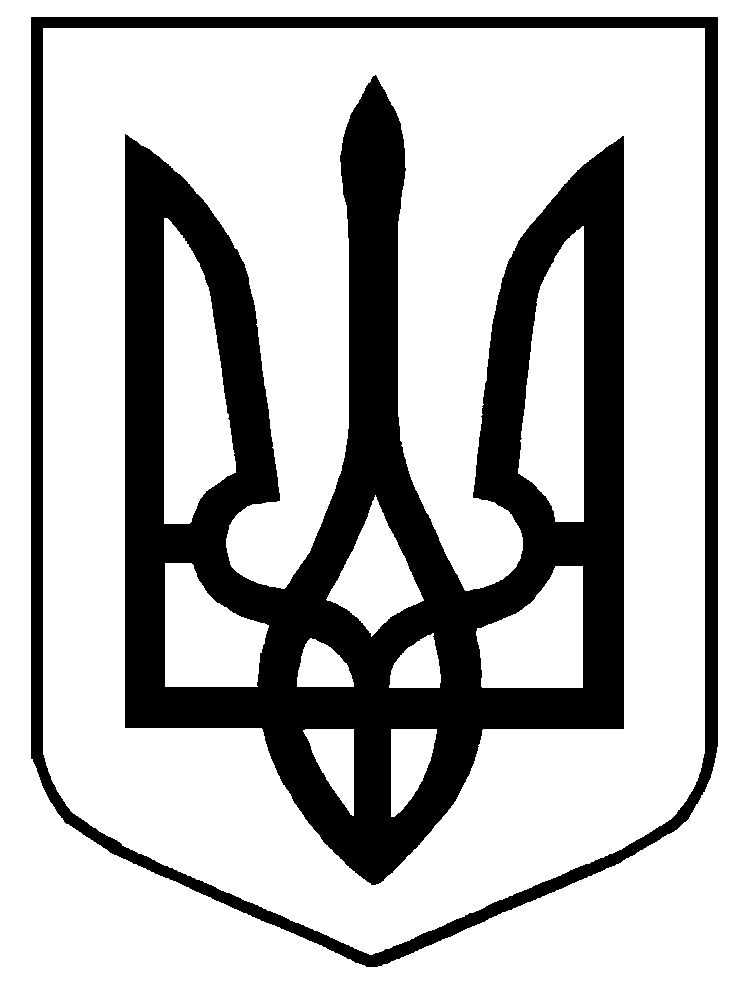 Міністерство освіти і науки УкраїниДержавний освітній стандарт6111 А.01.10 – 2023  (позначення стандарту)Професія:          ПлодоовочівникКод:                    6111Професійні кваліфікації:плодоовочівник 1-го розряду плодоовочівник 2-го розрядуплодоовочівник 3-го розряду	Освітня кваліфікація: кваліфікований робітникРівень освітньої кваліфікації: перший (початковий) – плодоовочівник 1-го розрядудругий (базовий) – плодоовочівник 2, 3-го розрядівВидання офіційнеКиїв – 2023Відомості про авторський колектив розробниківЗагальні положенняДержавний освітній стандарт (далі – Стандарт) з професії 6111 «Плодоовочівник» розроблено відповідно до:законів України «Про освіту», «Про професійну (професійно-технічну) освіту», «Про повну загальну середню освіту», «Про професійний розвиток працівників», «Про організації роботодавців, їх об'єднання, права і гарантії  їх діяльності»;Положення про Міністерство освіти і науки України, затвердженого 
від 16 жовтня 2014 р. № 630;Державного стандарту професійної (професійно-технічної) освіти, затвердженого постановою Кабінету Міністрів України від 20 жовтня 
2021 №  1077;Методичних рекомендацій щодо розроблення стандартів професійної (професійно-технічної) освіти за компетентнісним підходом, затверджених наказом Міністерства освіти і науки України від 17 лютого 2021 р. № 216;кваліфікаційної характеристики професії «Плодоовочівник» (Випуск 2. «Сільське господарство та пов'язані з ним послуги»), затвердженого наказом Міністерства аграрної політики України від 07.11.2003 року за погодженням з Міністерством праці та соціальної політики України, інших нормативно-правових актів, що визначені професійним стандартом;Рамкової програми ЄС щодо оновлених ключових компетентностей для навчання протягом життя, схваленої Європейським парламентом і Радою Європейського Союзу 17 січня 2018 року;інших нормативно-правових актів.Стандарт є обов'язковим для виконання усіма закладами професійної (професійно-технічної) освіти, підприємствами, установами та організаціями, незалежно від їх підпорядкування та форми власності, що здійснюють (або забезпечують) підготовку, професійне (професійно-технічне) навчання, перепідготовку, підвищення кваліфікації кваліфікованих робітників і видають документи встановленого зразка за цією професією.Державний освітній стандарт містить:	титульну сторінку;	відомості про авторський колектив  розробників;	загальні положення щодо виконання стандарту;	вимоги до результатів навчання, що містять: перелік ключових компетентностей за професією, загальні компетентності (знання та вміння) за професією, перелік результатів навчання та їх зміст;	орієнтовний перелік основних засобів навчання.Структура змісту Стандарту базується на компетентнісному підході, що передбачає формування і розвиток у здобувача освіти ключових, загальних та професійних компетентностей.Ключові компетентності у цьому стандарті корелюються з загальними компетентностями, що визначені кваліфікаційною характеристикою професії «Плодоовочівник».Ключові компетентності – загальні здібності й уміння (психологічні, когнітивні, соціально-особистісні, інформаційні, комунікативні), що дають змогу особі розуміти ситуацію, досягати успіху в особистісному і професійному житті, набувати соціальної самостійності та забезпечують ефективну професійну й міжособистісну взаємодію.Ключові компетентності набуваються впродовж строку освітньої програми та можуть розвиватися у процесі навчання протягом усього життя шляхом формального, неформального та інформального навчання.Професійні компетентності – знання та уміння особи, які дають їй змогу виконувати трудові функції, швидко адаптуватися до змін у професійній діяльності та є складовими відповідної професійної кваліфікації.Професійні компетентності визначають здатність особи в межах повноважень застосовувати спеціальні знання, уміння та навички, виявляти відповідні моральні та ділові якості для належного виконання встановлених завдань і обов’язків, навчання, професійного та особистісного розвитку.Результати навчання за Стандартом формуються на основі переліку ключових і професійних компетентностей та їх опису.Освітній рівень вступника: базова або повна загальна середня освіта.Види професійної підготовки:Підготовка кваліфікованих робітників за професією 6111 «Плодоовочівник»  може проводитися за такими видами: первинна професійна підготовка, професійне (професійно-технічне) навчання, перепідготовка, підвищення кваліфікації.Первинна професійна підготовка за професією 6111 «Плодоовочівник» передбачає здобуття особою  1-9  результатів навчання, що визначені Стандартом.Стандартом визначено загальні компетентності (знання та вміння) для професії, що в повному обсязі включаються до змісту першого результату навчання при первинній професійній підготовці.Особистісна, соціальна й навчальна компетентність включається до першого результату.Грамотність, мовна, цифрова, математична, екологічна та енергоефективна компетентності формуються впродовж освітньої програми в залежності від результатів навчання.Громадянсько-правова компетентність формується перед виходом здобувачів освіти на виробничу практику на виробництво.Підприємницьку компетентність рекомендовано формувати на завершальному етапі освітньої програми.Стандарт встановлює максимально допустиму кількість годин при первинній професійній підготовці для досягнення результатів навчання. Кількість годин для кожного окремого результату навчання визначається освітньою програмою закладу освіти.Професійне (професійно-технічне) навчання або перепідготовка передбачає здобуття особою 1-3 результатів навчання, що визначені для первинної професійної підготовки. Без вимог до стажу роботи.Загальні компетентності (знання та вміння), перелік та зміст ключових компетентностей при проведенні професійного (професійно-технічного) навчання або перепідготовки визначається освітньою програмою в залежності від наявності в особи документів про освіту чи присвоєння кваліфікації, набутого досвіду (неформальна чи інформальна освіта).При організації перепідготовки, професійного (професійно-технічного) навчання або навчанні на виробництві строк професійного навчання може бути скороченим з урахуванням наявності документів про освіту, набутого досвіду (неформальна чи інформальна освіта) та визначається за результатами вхідного контролю. Вхідний контроль знань, умінь та навичок здійснюється відповідно до законодавства.Тривалість професійної підготовки встановлюється відповідно до освітньої програми в залежності від виду підготовки та визначається робочим навчальним планом.Підвищення кваліфікації на 3-й розряд передбачає здобуття 7-9 результатів навчання, що визначені стандартом для первинної професійної підготовки, та проводитиметься за умови наявності стажу роботи за попередніми рівнями кваліфікації не менше 6 місяців. При організації підвищення кваліфікації термін навчання визначається за результатами вхідного контролю. Вхідний контроль знань, умінь та навичок здійснюється відповідно до чинного законодавства.Тривалість підвищення кваліфікації встановлюється відповідно до освітньої програми та визначається робочим навчальним планом.Підвищення кваліфікації без присвоєння нового рівня кваліфікації проводиться згідно з вимогами законодавства та потребами на виробництві не рідше один раз на п’ять років.Освітня програма може включати додаткові компетентності (за потреби), регіональний компонент, предмети за вибором здобувача освіти.Розподіл навчального навантаження визначається робочим навчальним планом залежно від освітньої програми та включає теоретичну і практичну підготовку, консультації, кваліфікаційну атестацію.Навчальний час здобувача освіти визначається обліковими одиницями часу, передбаченого для виконання освітніх програм закладів професійної (професійно-технічної) освіти.Навчальний (робочий) час здобувача освіти в період проходження виробничої практики встановлюється залежно від режиму роботи підприємства, установи, організації згідно з законодавством.Професійно-практична підготовка здійснюється в навчальних майстернях, лабораторіях, навчально-виробничих дільницях та безпосередньо на робочих місцях підприємств, установ, організацій.Розподіл навчального навантаження визначається робочим навчальним планом залежно від освітньої програми та включає теоретичну і практичну підготовку, консультації, кваліфікаційну атестацію.Робочі навчальні плани розробляються самостійно закладами професійної (професійно-технічної) освіти, підприємствами, установами та організаціями, що здійснюють підготовку кваліфікованих робітників, погоджуються із роботодавцями, замовниками робітничих кадрів, навчально (науково)-методичними центрами (кабінетами) професійно-технічної освіти та затверджуються регіональними органами управління освітою.Робочі навчальні програми розробляються та затверджуються закладами професійної (професійно-технічної) освіти на основі Стандарту, визначають зміст навчання відповідно до компетентностей та погодинний розподіл навчального матеріалу.Орієнтований перелік основних засобів навчання визначено відповідно до вимог кваліфікаційної характеристики та використовується закладом освіти в залежності від освітньої програми. Додатково заклад освіти формує перелік навчального обладнання для досягнення відповідних результатів навчання.Після успішного завершення освітньої програми проводиться державна кваліфікаційна атестація, що передбачає оцінювання набутих компетентностей та визначається параметрами: «знає – не знає»; «уміє – не вміє». Поточне оцінювання проводиться відповідно до чинних нормативно-правових актів.Заклади професійної (професійно-технічної) освіти організовують та здійснюють періодичний контроль знань, умінь та навичок здобувачів освіти, їх кваліфікаційну атестацію. Представники роботодавців, їх організацій та об’єднань можуть долучатися до проведення контролю знань, умінь та навичок здобувачів освіти та безпосередньо беруть участь у кваліфікаційній атестації.Після завершення навчання кожен здобувач освіти повинен уміти самостійно виконувати всі роботи, передбачені кваліфікаційною характеристикою, технологічними умовами і нормами, встановленими у галузі.Навчання з охорони праці проводиться відповідно до вимог чинних нормативно-правових актів з питань охорони праці.Додаткові теми з охорони праці, що стосуються технологічного виконання робіт, застосування матеріалів, обладнання чи інструментів включаються до робочих навчальних програм з навчальних предметів.До самостійного виконання робіт здобувачі освіти допускаються лише після навчання й перевірки знань з охорони праці.Порядок присвоєння професійних кваліфікацій та видачі відповідних документівКваліфікаційна пробна робота проводиться за рахунок часу, відведеного на виробничу практику. Перелік кваліфікаційних пробних робіт розробляється закладами професійної (професійно-технічної) освіти, підприємствами, установами та організаціями відповідно до вимог кваліфікаційної характеристики, потреб роботодавців галузі, сучасних технологій та новітніх матеріалів.Критерії кваліфікаційної атестації випускників розробляються закладом професійної (професійно-технічної) освіти разом з роботодавцями.Порядок кваліфікаційної атестації здобувачів освіти та присвоєння їм кваліфікації визначається центральним органом виконавчої влади, що забезпечує формування державної політики у сфері трудових відносин, за погодженням із центральним органом виконавчої влади, що забезпечує формування та реалізує державну політику у сфері освіти і науки.Здобувачу освіти, який при первинній професійній підготовці опанував відповідну освітню програму й успішно пройшов кваліфікаційну атестацію, присвоюється освітньо-кваліфікаційний рівень «кваліфікований робітник» та видається диплом кваліфікованого робітника державного зразка.Особі, яка при перепідготовці або професійному (професійно-технічному) навчанні опанувала відповідну освітню програму та успішно пройшла кваліфікаційну атестацію, видається свідоцтво про присвоєння (підвищення) професійної кваліфікації.Сфера професійної діяльностіКВЕД ДК 009:2010.Секція А – Сільське господарство, лісове господарство та рибне господарство.Розділ 01 –  Сільське господарство, мисливство та надання пов'язаних із ними послуг.Група 01.10 – Вирощування однорічних і дворічних культур. Клас 01.13 – Вирощування овочів і баштанних культур коренеплодів і бульбоплодів.  Клас 01.19 – Вирощування інших однорічних і дворічних культур.Група 01.20 – Вирощування багаторічних культур. Клас 01.24 – Вирощування зерняткових і кісточкових фруктів.Клас 01.25 – Вирощування ягід, горіхів, інших плодових дерев і чагарників.Клас 01.29 – Вирощування інших багаторічних культур.Умовні позначення, що використовуються в цьому СП(ПТ)О):КК – ключова компетентність;ПК – професійна компетентність;РН – результат навчання.ІІ. Вимоги до результатів навчання2.1. Перелік та опис ключових компетентностей за професією2.2. Загальні компетентності (знання та вміння) за професією2.3. Перелік результатів навчаннядля первинної професійної підготовкиПрофесійна кваліфікація: плодоовочівник 1-2-го, 3-го розрядівМаксимальна кількість годин – 1300 2.4. Зміст (опис) результатів навчанняІІІ. Орієнтований перелік основних засобів навчання2. ЛабораторіяЗАТВЕРДЖЕНОНаказ Міністерства освіти і науки Українивід «___» _______ 20___ р. №_____ 1НаталіяШАПОВАЛОВАдиректор Навчально-методичного центру професійно-технічної освіти у Миколаївській області2Валентина ЛАГУТІНАметодист Навчально-методичного центру професійно-технічної освіти у Миколаївській області3Юрій БЕНЮХдиректор Професійно-технічного училища № 424Світлана КОВАЛЬметодист  Професійно-технічного училища № 425Світлана БОГОМАЗмайстер виробничого навчання Професійно-технічного училища № 426Людмила ТКАЧЕНКОвикладач Професійно-технічного училища № 427Любов ФЕДОРЕНКОвикладач філії Надбузького професійного аграрного ліцею8Валерій  КУРИЛОдиректор Товариство з обмеженою відповідальністю «Богданівський плодорозсадник» Миколаївська область9Сергій СЕНЮКдиректор Фермерського господарства «Владам» Миколаївська область10Денис ГЕРАСИМЕНКОдиректор Фермерського господарства «АГРО-1» Миколаївська область11Олена СМОЛЯРвикладач Державного професійно-технічного навчального закладу «Зноб-Новгородський професійний аграрний ліцей» Сумської області12Ольга ХАРЧЕНКОмайстер виробничого навчання Державного професійно-технічного навчального закладу «Зноб-Новгородський професійний аграрний ліцей» Сумської області13Ірина КАСЬЯНОВАмайстер виробничого навчання Державного професійно-технічного навчального закладу «Хотинський професійний аграрний ліцей» Сумської області14Світлана ПАСТЕРНАКвикладач Кутського професійного ліцею Івано-Франківської областіУмовнепозначенняКлючові компетентностіОпис компетентностіОпис компетентностіУмовнепозначенняКлючові компетентностіЗнати:Уміти:КК 1.Комунікативна компетентністьправила професійної етики та етикету,  спілкування;професійну лексику та термінологію.види документів у професійній діяльності;правила створення та ведення документації.використовувати професійну лексику та термінологію;ефективно спілкуватися та вести переговори з колегами, керівництвом, клієнтами;дотримуватися професійної етики та етикету;слухати та доносити власну думку;складати та користуватися документами у професійній діяльностіКК 2.Математична компетентністьправила проведення математичних розрахунків  у професійній діяльності.застосовувати математичні розрахунки у професійній діяльності, визначати обсяги матеріалів та робіт.КК 3.Особистісна, соціальна й навчальна компетентністьпоняття особистості, риси характеру, темперамент;типи поведінки людей;особливості роботи в команді, співпраці з іншими командами підприємства;причини і способи розв’язання конфліктних ситуацій у колективі.працювати в команді;відповідально ставитися до професійної діяльності;самостійно приймати рішення;діяти в нестандартних ситуаціях;планувати трудову діяльність;знаходити та набувати нових знань, умінь і навичок;визначати навчальні цілі та способи їх досягнення;оцінювати власні результати навчання, навчатися впродовж життя;дотримуватися культури професійної поведінки в колективі;запобігати виникненню конфліктних ситуацій.КК 4.Громадянсько-правова компетентністьоснови трудового законодавства;основні трудові права та обов’язки працівників;положення, зміст, форми та строки укладання трудового договору (контракту);підстави припинення трудового договору (контракту);соціальні гарантії та чинний соціальний захист на підприємстві, зокрема види та порядок надання відпусток;способи вирішення трудових спорів.застосовувати знання щодо:основних трудових прав та обов’язків працівників;положення, змісту, форми та строків укладання трудового договору (контракту), підстав його припинення;способів вирішення трудових спорів;соціальних гарантій та чинного соціального захисту на підприємстві, зокрема види та порядок надання відпусток;порядку розгляду та способів вирішення індивідуальних та колективних трудових спорів;основ законодавства про захист прав споживачів.КК 5.Підприємницька компетентністьосновні економічні поняття;основні нормативно-правові акти, що регламентують підприємницьку діяльність;процедури відкриття власної справи;основи складання бізнес-планів, договорів, кошторисів;основні поняття про господарський облік.користуватися нормативно-правовими актами щодо підприємницької діяльності;розробляти прості бізнес-плани.КК 6. Екологічна та енергоефективна компетентністьспособи збереження та захисту екології в професійній діяльності та в побуті;основи енергоефективності;способи енергоефективного використання матеріалів та ресурсів в професійній діяльності;основи раціонального використання, відтворення і збереження природних ресурсів;правила утилізації відходів.дотримуватися екологічних норм у професійній діяльності та в побуті.раціонально використовувати енергоресурси, витратні матеріали у професійній діяльності та в побуті;використовувати енергоефективне устаткування.КК 7.Цифрова компетентністьінформаційно-комунікаційні засоби, способи їх застосування;способи пошуку, збереження, обробки та передачі інформації у професійної діяльності;основи мережевих систем;локальні, корпоративні та локальні мережі;прикладні програми та їх застосування у професійної діяльності.використовувати інформаційно-комунікаційні засоби;здійснювати пошук інформації, її обробку, передачу та збереження у професійної діяльності;працювати з прикладним програмним забезпеченням та застосувати його у професійній діяльності.Знати:Уміти:загальні відомості про професію та професійну діяльність;основні нормативні акти у професійній діяльності;загальні відомості про вирощування овочевих, плодових, ягідних культур та декоративного садівництва;загальні правила охорони праці у професійній діяльності;загальні правила пожежної безпеки;загальні правила електробезпеки;загальні правила санітарії та гігієни у професійній діяльності;причини нещасних випадків на підприємстві;план ліквідації аварійних ситуацій та їх наслідків;правила та засоби надання домедичної допомоги потерпілим від нещасних випадків.виконувати вимоги положень, інструкцій, стандартів за професією та видами робіт;застосовувати загальні правила охорони праці у професійній діяльності;застосовувати первинні засоби пожежогасіння;діяти у разі виникнення нещасних випадків чи аварійних ситуацій;використовувати, в разі необхідності, засоби попередження і усунення виробничих, природних непередбачених явищ (пожежі, аварії, повені тощо);надавати домедичну допомогу потерпілим від нещасних випадків;забезпечувати особисту безпеку та здоров’я, безпеку та здоров’я оточуючих людей в процесі виконання робіт та під час знаходження на території підприємства.Результати навчанняРН.1 Володіти агротехнікою вирощування плодово-ягідних культурРН.2 Володіти агротехнікою вирощування овочевих культур відкритого ґрунтуРН.3 Застосовувати технологію вирощування овочевих культур в закритому ґрунтіРН.4 Застосовувати технологію виконання механізованих робіт в плодовому саду  та плодовому розсадникуРН.5 Застосовувати агротехніку та виконання механізованих робіт з вирощування овочевих культур у відкритому та закритих ґрунтахРН.6 Володіти технологією зберігання плодово-ягідної та овочевої продукції, способи її переробки.РН.7 Використовувати набуті знання та вміння з плодівництва та декоративного садівництваРН.8 Володіти технологією вирощування овочів відкритого та закритого ґрунтуРН.9 Використання машин та знарядь для вирощування овочевих культурРезультат навчанняКомпетентностіЗнати:Уміти:Професійна кваліфікація: плодоовочівник 1-го розрядуПрофесійна кваліфікація: плодоовочівник 1-го розрядуПрофесійна кваліфікація: плодоовочівник 1-го розрядуПрофесійна кваліфікація: плодоовочівник 1-го розрядуРН 1. Володіти агротехнікою вирощування плодово-ягідних культурПК 1.Здатність виконувати роботи з розмноження плодових і ягідних саджанцівісторію розвитку плодівництва; способи розмноження посадкового матеріалу: вегетативне розмноження, статеве розмноження. Вирощування посадкового матеріалу.доглядати за плодовими деревами та ягідними кущами: підживлення, полив, розпушування міжрядь, встановлення підпор.КК 3.Особистісна, соціальна й навчальна компетентністьпоняття особистості, риси характеру, темперамент;типи поведінки людей;особливості роботи в команді, співпраці з іншими командами підприємства;причини і способи розв’язання конфліктних ситуацій у колективі.працювати в команді;відповідально ставитися до професійної діяльності;самостійно приймати рішення;діяти в нестандартних ситуаціях;планувати трудову діяльність;знаходити та набувати нових знань, умінь і навичок;визначати навчальні цілі та способи їх досягнення;оцінювати власні результати навчання, навчатися впродовж життя;дотримуватися культури професійної поведінки в колективі;запобігати виникненню конфліктних ситуацій.КК 1. Комунікативна компетентністьправила професійної етики та етикету,  спілкування;професійну лексику та термінологію;види документів у професійній діяльності;правила створення та ведення документації.використовувати професійну лексику та термінологію;ефективно спілкуватися та вести переговори з колегами, керівництвом, клієнтами;дотримуватися професійної етики та етикету;слухати та доносити власну думку;складати та користуватися документами у професійній діяльності.КК 2.Математична компетентністьправила проведення математичних розрахунків  площі для посадки плодових і ягідних культур, кількості посадкового матеріалу; розрахунок внесення добрив та проведення розрахунків концентрації розчинів захисту рослин.застосовувати математичні розрахунки у професійній діяльності, визначати обсяги площі для посадки плодових і ягідних культур, кількості посадкового матеріалу; розрахунок внесення добрив та проводити  розрахунки концентрації розчинів захисту рослин.ПК 2.Здатність виконувати роботи в плодовому саду.організацію території саду; терміни і способи посадки; системи утримання ґрунту в саду: обробіток ґрунту, обрізування плодових дерев, фомування крони; способи боротьби зі шкідниками, хворобами та бур’янами; внесення добрив.  проводити підготовчі роботи і вносити в ґрунт органічні та мінеральні добрива; виконувати всі роботи з догляду за  плодово-ягідними культурами; виконувати роботи по декоративному садівництву; проводити боротьбу зі шкідниками та хворобами; підготовку отрутохімікатів для оброблення насаджень; збирання врожаю; виконувати роботи з найпростішої переробки плодів та ягід згідно з чинними стандартами; додержуватися правил і норм охорони праці, виробничої санітарії та протипожежного захисту.ПК 3.Здатність виконувати роботи по  вирощуванню ягідних культурвибір місця під посадку, висадження та догляд за насадженнями, збирання врожаю; особливості застосування агроволокна при вирощуванні ягідних культуррозбивати територію під ягідні культури; садити  саджанці ягідних культур, вибирати схеми садіння, готувати саджанці до посадки, висаджувати їх.КК 7.Цифрова компетентністьінформаційно-комунікаційні засоби, способи їх застосування;способи пошуку, збереження, обробки та передачі інформації у професійній діяльності;основи мережевих систем; локальні, корпоративні та локальні мережі;прикладні програми та їх застосування у професійній діяльності.використовувати інформаційно-комунікаційні засоби;здійснювати пошук інформації, її обробку, передачу та збереження у професійної діяльності;працювати з прикладним програмним забезпеченням та застосувати його у професійній діяльності.РН.2 Володіти агротехнікою вирощування овочевих культур відкритого ґрунтуПК 1.Здатність виконувати роботи з посіву та розмноження овочевих культуркласифікацію овочевих культур, ріст і розвиток  овочевих культур, способи розмноження овочевих культур, відношення овочевих культур до умов зовнішнього    середовища, суть розсадного методу вирощування овочевих культур; терміни і способи сівби та садіння овочевих    культур норми висіву насіння і глибина його загортання; вирощування та догляд за розсадою; механізацію посіву.організовувати робоче місце; розпізнавати по класифікації овочеві культури та їх відношення до зовнішнього середовища, вирощувати розсаду овочевих культур;  підготувати ґрунт до посіву овочевих культур; підготувати та посіяти насіння овочевих культур.ПК 2.Здатність виконувати основні агротехнічні прийоми по догляду за овочевими культурами  морфологічні особливості вирощування та збирання овочевих культур; використання механізації по догляду за овочевими культурами; основні агротехнічні способи по догляду за культурами: боронування,  мульчування, рихлення міжрядь, підгортання, проріджування, зрошення, боротьба з  шкідниками, хворобами і бур’янами; строки і способи  збирання  врожаю.складати календарний план по догляду за овочевими культурами; збирати коренеплоди, сортувати та закладати на тимчасове зберігання.РН.3 Застосовувати технологію вирощування овочевих культур в закритому ґрунтіПК 1.Здатність виконувати роботи з вирощування огірків та томатів в закритому ґрунтівиди  і конструкції споруд закритого ґрунту; види і способи обігріву споруд закритого ґрунту; тепличні ґрунти і субстрати; основні прийоми підготовки теплиці до експлуатації;  основні районовані сорти і гібриди огірків та томатів; вирощування огірків та томатів в закритому грунті; збирання врожаю.здійснювати підготовку теплиці до експлуатації: очищення теплиці  від рослинних решток; промивка скла теплиці; засипання ґрунтосуміші;організовувати  робоче місце; застосовувати засоби індивідуального захисту; користуватися інвентарем; виконувати прості роботи з підготовки ґрунту й добрив в ручну; виконувати найпростіші  способи догляду за рослинами;дотримуватися  вимог охорони праці.КК 2.Математична компетентністьправила проведення математичних розрахунків  площі для висіву овочевих культур, кількості насіння; розрахунок внесення добрив та кількості поливу.застосовувати математичні розрахунки  у професійній діяльності, визначати обсяги площі  для висіву овочевих культур, кількості  насіння; розрахунок внесення добрив та кількості поливу.ПК 2.Здатність виконувати роботи з вирощування  малопоширених  овочевих культур та зелені. морфологію, сорти і особливості вирощування малопоширених,  зелені та вигонкових овочевих культури.організовувати  робоче місце; користуватись інвентарем; обирати місце для вирощування рослин; вирішувати проблемні ситуації; дотримуватися  вимог охорони праці.КК 4.Громадянсько-правова компетентність. основи трудового законодавства;основні трудові права та обов’язки працівників;положення, зміст, форми та строки укладання трудового договору (контракту);підстави припинення трудового договору (контракту);соціальні гарантії та чинний соціальний захист на підприємстві;соціальні гарантії та чинний соціальний захист на підприємстві, зокрема види та порядок надання відпусток;способи вирішення трудових спорів.застосовувати знання щодо:основних трудових прав та обов’язків працівників;положення, змісту, форми та строків укладання трудового договору (контракту), підстав його припинення;способів вирішення трудових спорів;соціальних гарантій та чинного соціального захисту на підприємстві, зокрема види та порядок надання відпусток;порядку розгляду та способів вирішення індивідуальних та колективних трудових спорів;основ законодавства про захист прав споживачів.КК 5.Підприємницька компетентність   основні економічні поняття;основні нормативно-правові акти, що регламентують підприємницьку діяльність;процедури відкриття власної справи;основи складання бізнес-планів, договорів, кошторисів;основні поняття про господарський облік.користуватися нормативно-правовими актами щодо підприємницької діяльності;розробляти прості бізнес-плани.КК 6.Екологічна та енергоефективна компетентністьспособи збереження та захисту екології в професійній діяльності та в побуті; основи енергоефективності;способи енергоефективного використання матеріалів та ресурсів в професійній діяльності;основи раціонального використання, відтворення і збереження природних ресурсів; правила утилізації відходів.дотримуватися екологічних норм у професійній діяльності та в побуті.раціонально використовувати енергоресурси, витратні матеріали у професійній діяльності та в побуті;використовувати енергоефективне устаткування.Професійна кваліфікація: плодоовочівник 2-го розрядуПрофесійна кваліфікація: плодоовочівник 2-го розрядуПрофесійна кваліфікація: плодоовочівник 2-го розрядуПрофесійна кваліфікація: плодоовочівник 2-го розрядуРН.4 Застосовувати технологію виконання механізованих робіт в плодовому саду  та плодовому розсадникуПК 1.Здатність виконувати роботи з вирощування   саджанців.організацію території плодового розсадника; поняття про підщепу і її значення в житті плодового дерева; основні підщепи яблуні,  груші, черешні, вишні, сливи; заготівля, зберігання насіння; підготовка насіння до сівби; терміни, норми і способи сівби насіння.розпізнавати насіння плодових культур і здійснювати підготовку його до посіву; сортувати насіння; закладати насіння  на стратифікацію.РН.4 Застосовувати технологію виконання механізованих робіт в плодовому саду  та плодовому розсадникуКК 2.Математична компетентністьправила проведення математичних розрахунків  площі для організації території плодового розсадника, розрахунок кількості насіння для вирощування саджанців.застосовувати математичні розрахунки  у професійній діяльності, визначати обсяги площі для організації території плодового розсадника, розрахунок кількості насіння для вирощування саджанців.РН.4 Застосовувати технологію виконання механізованих робіт в плодовому саду  та плодовому розсадникуПК 2.Здатність виконувати роботи в розсадниках.технологію догляду за сіянцями: викопування,   сортування і зберігання підщеп; заходи боротьби з бур’янами; шкідниками та хворобами; строки і способи внесення добрив; механізацію внесення добрив.заготовляти живці смородини для розмноження та живці плодових дерев для весняного щеплення; підготовлювати парники та розсадники для посіву насіння плодових порід; посів насіння в парники та розсадники; пікірування сіянців та догляд за ними; вирізування шипів на окулянтах; обрізування окулірованих підщеп «на шип» та зняття пов’язок на окуліровках; щеплення живців; догляд за окулянтами; підготовка ділянки під закладання сіянців; підготовка сівалки до роботи та посів насіння плодових порід; виконувати механізовані роботи по передпосівному, міжрядному обробітку ґрунту.РН.4 Застосовувати технологію виконання механізованих робіт в плодовому саду  та плодовому розсадникуПК 3.Здатність виконувати роботи в плодовому  саду. Особливості обрізування крон.технологію регулювання водного режиму в саду; особливості обрізування та формування крон плодових дерев; ремонт і реконструкція  плодових насаджень; організація і техніка збирання врожаю в сучасних умовах; норми,  строки  і  способи внесення добрив під плодові дерева; норми  зрошення і методи їх визначення; розрахунок  запасу  вологи  в ґрунті; дренаж ґрунтів; шкідники та хвороби плодових  культур, характер їх пошкоджень та заходи боротьби; механізація робіт по захисту рослин від шкідників, хвороб і бур’янів; збирання та переробка плодів.використовувати садовий ріжучий інструмент; здійснювати підготовку інструменту до роботи; володіти найпростішими прийомами обрізування та формування крон дерев і кущів, видалення зимових обв’язок на деревах, очищення штамба, закривання дупел, побілки, формування крон молодих плодових дерев, омолоджування, пересаджування дорослих дерев; здійснювати підготовку обприскувача до роботи, захист плодового саду від заморозків, обробку міжрядь саду, пристовбурних полос та кругів.РН.4 Застосовувати технологію виконання механізованих робіт в плодовому саду  та плодовому розсадникуПК 4.Здатність виконувати роботи з  декоративного садівництва.  основні породи садово-паркових дерев і кущів; декоративне квітництво; вплив загальних фізичних та  фізико-механічних  властивостей  ґрунту та його родючість; бур’яни та їх біологічні особливості; шкідники та хвороби садово-паркових дерев, кущів та квітників.виконувати роботи з посадки садово-паркових дерев, кущів та декоративного квітництва.РН.4 Застосовувати технологію виконання механізованих робіт в плодовому саду  та плодовому розсадникуПК 5.Здатність виконувати роботи з вирощування   ягідних культурособливості росту і плодоношення ягідних культур; класифікацію ґрунтів за механічним складом та обробіток ґрунту; шкідники та хвороби ягідних культур; механізовані роботи по догляду за ягідними культурами; збирання та переробка ягід.організовувати  робоче місце; користуватись інвентарем; висаджувати живці смородини; розмножувати аґрус і малину паростками; здійснювати збирання та переробку ягід.РН.5 Застосовувати агротехніку та виконання механізованих робіт з вирощування овочевих культур у відкритому та закритих ґрунтахПК 1.Здатність виконувати роботи з посіву та  догляду за овочевими культурами у відкритому ґрунті.біологічні особливості овочевих культур за їх класифікацією; види і сорти; місце в сівозміні; календарний план по системі обробітку ґрунту під овочеві культури залежно від термінів і способів посіву;механізовані роботи по догляду за овочевими культурами відкритого ґрунту: підготовка ґрунту; боротьба з шкідниками та хворобами овочевих культур; внесення добрив під овочеві культури; полив.організовувати  робоче місце; встановлювати сівалки на норму висівання та глибину посіву насіння; виконувати роботи на овочевих сівалках та розсадосадильних машинах; виконувати механізовані роботи по догляду за овочевими культурами відкритого ґрунту.РН.5 Застосовувати агротехніку та виконання механізованих робіт з вирощування овочевих культур у відкритому та закритих ґрунтахПК 2.Здатність виконувати роботи з  підготовки насіння та вирощування розсади. компоненти ґрунтосуміші; строки і способи вирощування розсади; електродосвічування розсади; догляд за розсадою; вихід розсади і показники її якості; шкідники та хвороби при вирощуванні розсади; механізацію садіння розсади.організовувати  робоче місце; приготувати ґрунтосуміші для вирощування розсади; підготувати насіння до посіву; підготувати розсадники та теплиці до посіву; висівати насіння овочевих культур; пікірувати в поживні кубики.РН.5 Застосовувати агротехніку та виконання механізованих робіт з вирощування овочевих культур у відкритому та закритих ґрунтахПК 3.Здатність виконувати  основні агротехнічні прийоми по догляду за овочевими культурами в закритому ґрунті.   особливості вирощування огірків та помідорів в спорудах закритого ґрунту; формування рослин; вирощування овочевих культур методом гідропоніки; переваги і недоліки гідропонного способу вирощування.організовувати  робоче місце по догляду за овочевими культурами закритого ґрунту; вирощувати розсаду капусти, томатів, баклажанів, перцю та інших культур в торфоперегнійних горщиках та без них; доглядати за розсадою; висаджувати розсаду огірків і помідорів.Здійснювати після посадковий догляд за овочевими культурами: формування рослин огірків і помідорів; проведення заходів боротьби зі шкідниками і хворобами овочевих культур; збирати врожай.РН.6 Володіти технологією зберігання плодово-ягідної та овочевої продукції, способи її переробкиПК 1.Здатність виконувати роботи зі  зберігання і переробки плодів та овочів. способи зберігання врожаю овочевих та плодових культур; процеси, які відбуваються в плодах, ягодах і овочах при зберіганні; зберігання свіжих плодів, ягід і овочів.організовувати  робоче місце; закладати плоди та овочі на зберігання; регулювати температурний режим та режим вологості в овочесховищах.РН.6 Володіти технологією зберігання плодово-ягідної та овочевої продукції, способи її переробкиПК 2.Здатність виконувати роботи з  первинної  переробки  плодів, ягід і овочів.  технологію первинної переробки  плодів, ягід і овочів; організацію пункту первинної переробки.організовувати  робоче місце; підготувати тару; сортувати овочі, плоди та ягоди; сушити та консервувати плоди,овочі та ягоди.Професійна кваліфікація: плодоовочівник 3-го розрядуПрофесійна кваліфікація: плодоовочівник 3-го розрядуПрофесійна кваліфікація: плодоовочівник 3-го розрядуПрофесійна кваліфікація: плодоовочівник 3-го розрядуРН.7 Використовувати набуті знання та вміння з плодівництва та декоративного садівництваПК 1.Здатність виконувати роботи з розмноження плодових і ягідних культур    догляд за першим, другим полем плодового розсадника; викопування, сортування і зберігання підщеп; особливості вирощування ягідних культур у відповідності до вимог сучасного ринку; сучасні методи обробітку ґрунту; способи переробки плодів і ягід; використання сільськогосподарських машин по догляду за саджанцями.застосовувати високопродуктивні інструменти, пристосування, агротехнічні прийоми і прогресивні методи праці новаторів виробництва; застосовувати заходи боротьби із шкідниками та хворобами; здійснювати підготовку обприскувача до роботи; готувати робочі розчини отрутохімікатів;  перевіряти якість хімічної обробки рослин; здійснювати кореневе та позакореневе підживлення дерев, полив; дотримуватися вимог охорони праці.РН.7 Використовувати набуті знання та вміння з плодівництва та декоративного садівництваПК 2.Здатність виконувати роботи за  сучасними технологіями вирощування садів.технологію вирощування садів на низькорослих підщепах (карликовий сад); поняття про підщепу і її значення в житті плодового дерева; використання сучасних машин по догляду за інтенсивним садом.володіти сучасною технологією вирощування саду; раціонально використовувати машини та знаряддя для виконання робіт по догляду за садом; збирати та пакувати урожай плодових і ягідних культур; дотримуватися вимог охорони праці.РН.7 Використовувати набуті знання та вміння з плодівництва та декоративного садівництваПК 3.Здатність виконувати роботи з  влаштування газонів.класифікацію газонів за призначенням; види газонних трав та їх біологічні особливості; способи сіяння газонних трав на горизонтальних площах; догляд за газонами.готувати територію до влаштування газону; висаджувати та доглядати за садово-парковими деревами та кущами; дотримуватися вимог охорони праці.РН.8 Володіти технологією вирощування овочів відкритого та закритого ґрунтуПК 1.Здатність виконувати  роботи з агродогляду та збирання врожаю овочевих культур відкритого ґрунту. Насінництво овочевих культур.агротехніку вирощування та збирання овочевих культур; вирощування насіння однорічних, дворічних, багаторічних культур; сортові прополювання; ознаки зрілості овочів, вибирання насіння овочевих культур;механізацію збирання, обмолоту та відокремлення насіння з насінників; сушіння, очищення і сортування насіння.відбирати, готувати до висадки та висаджувати насінники овочевих культур; дотримуватися вимог охорони праці.РН.8 Володіти технологією вирощування овочів відкритого та закритого ґрунтуПК 2.Здатність виконувати роботи з  вирощування овочевих культур в закритому ґрунті (гідропоніка).біологічні особливості та технологію вирощування вигонкових овочевих культур; приготування розчинів.вирощувати овочеві культури на гідропоніці; готувати поживний розчин для гідропонного вирощування рослин; дотримуватися вимог охорони праці.РН.9 Використання машин та знарядь для вирощування овочевих культурПК 1.Здатність виконувати  механізований обробіток ґрунту і роботи по догляду за посівами і посадками овочевих культур.призначення, будову, принцип роботи, підготовку до роботи машин для вирощування та збирання овочевих культур.продуктивно використовувати машини та знаряддя для виконання робіт з обробітку ґрунту, висівання і догляду за посівами; дотримуватися вимог охорони праці.РН.9 Використання машин та знарядь для вирощування овочевих культурПК 2.Здатність виконувати  механізовані роботи по захисту рослин від шкідників, хвороб і бур’янів.призначення, будову, принцип роботи машин по захисту рослин від шкідників, хвороб і бур’янів та вплив екологічних умов на їх розвиток.продуктивно використовувати мишини та знаряддя по захисту рослин від шкідників, хвороб і бур’янів; дотримуватися вимог охорони праці.№з\пНайменуванняКількість на групу з 30 осібКількість на групу з 30 осібПримітка№з\пНайменуванняДля індивідуального користуванняДля групового користуванняПримітка123451. Навчальне господарство1. Навчальне господарство1. Навчальне господарство1. Навчальне господарство1. Навчальне господарствоОбладнання 1Плакатниця12Плуг тракторний ПЛН-3-35 тощо13Плуг кінний14Борони БДН-3, БЗСС-1,0, БДСТ-2,5  тощо3Всі види5Овочева сівалка СО-4,2 тощо16Розкидач мінеральних добрив МВУ-0,5А тощо17Розкидач органічних добрив ПРТ-7 тощо18Картоплесаджалка СН-4Б-1 тощо19Оприскувач ОП-2000 тощо110Картоплекопач КСТ-1,4 тощо111Кінний копач КС-2,1, КНС-1,5 тощо112Насіннєочисна машина СМ-4 тощо113Культиватори КФ-5,4, КПС-4, КРН-4,2, КРН-2,8, КФ-2,8, УСМК-5,4 тощо114Катки ЗККШ-6, ЗКВГ-1,4 тощо115Причеп 2ПТС-4 тощо116Шпагат1 бухта1 бухта17Ящички для стратифікації301018Садовий вар30 баночок10 баночок19Масляна фарба1 банка1 банка20Бруски301021Правильні ремені301022Відра301023Підручники301024Сіль3кг1кг25Посудина30шт10шт26Річковий пісок90кг30кг27Шпагат1 бухта1 бухта28Кілочки301029Ящики, касети10530Деревна стружка10кг5кг31Фруктовий папір1 рулон1 рулон32Шаблони для плодів1 комплект1 комплект33Обв’язувальний матеріал30 комплектів10 комплектів34Промивні решета3010Інструмент1Штикові лопати30102Граблі30103Садові пилки30104Секатори30105Садові ножі30106Садові драбини1557Сапки30108Рулетка1559Маркер15510Відра301011Ручні оприскувачі155Прилади і пристрої1Психрометр112Термометр30103Холодильник114Агронабір1555Мікроскоп156Чашки Петрі155Лабораторне обладнання і пристосуванняЛабораторне обладнання і пристосуванняЛабораторне обладнання і пристосуванняЛабораторне обладнання і пристосуванняЛабораторне обладнання і пристосуванняЛабораторне обладнання і пристосування11Банки скляні для консервування20 шт.20 шт.20 шт.22Ємкості для бланширування і стерилізації (10л)5 шт.33Ківш емальований 6 шт.44Ложки дерев’яні10 шт.55Машинка для ручної закрутки10 шт.66Ножі кухонні30 шт.77Плити електричні5 шт.Газова плита88Посуд для миття продукції5 шт.99Соковижималка2 шт.Електросоковижималка1010Шафа сушильна6 шт.1111Щіпці для виймання банок10 шт.1212Терка6 шт.Прилади і пристроїПрилади і пристроїПрилади і пристроїПрилади і пристроїПрилади і пристроїПрилади і пристрої1Ареометр для визначення концентрації розчинуАреометр для визначення концентрації розчину2 шт.2Ваги механічніВаги механічні3 шт.3РефрактометрРефрактометр1 шт.4Термометр кімнатнийТермометр кімнатний2 шт.5Термометр технічний (до 1500)Термометр технічний (до 1500)2 шт.